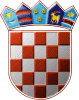         REPUBLIKA HRVATSKAOSJEČKO-BARANJSKA ŽUPANIJA
KLASA: 601-02/23-05/6URBROJ: 2158-109-02-23-3Ernestinovo, 15. lipnja 2023. g. Na temelju članka 20. i 35. stavka 1. podstavka 4. Zakona o predškolskom odgoju i obrazovanju (NN 10/97. 107107.94/13 i 98/19),  članka 96. stavka 2. Zakona o općem upravnom postupku (NN 47/09,110/21), članka  11.  Pravilnika o  u upisu djece i mjerilima upisa djece u Dječji vrtić Ogledalce Ernestinovo, KLASA: 003-05/23-01/1, URBROJ:2158-109-02-23-5, od 17. travnja 2023. g.  Upravno vijeće Dječjeg vrtića Ogledalce Ernestinovo na 41. sjednici održanoj 15. lipnja 2023. g.  na temelju obavijesti  povjerenstva za upis donijelo jeODLUKU OO UPISU DJECE U DJEČJI VRTIĆ I JASLICEZA PEDAGOŠKU GODINU 2023./2024., PO PROGRAMIMA                                                                               Članak 1. Ovom Odlukom uređuje se redovni postupak upisa djece rane i predškolske dobi u programe Dječjeg vrtića Ogledalce Ernestinovo (u daljnjem tekstu: Vrtić).                                                                              Članak 2. Stručno Povjerenstvo za upis  utvrdilo je  broj prijava dostavljenih u upisnom roku. Na temelju priložene dokumentacije utvrdilo je  poredak na listi reda prvenstva, a na temelju tog poretka Upravno vijeće donosi ovu Odluku.                                                                               Članak 3. POPIS UPISANE DJECE:JASLICE  RED.BROJ	ŠIFRA	BROJ BODOVA1. DV1OE2022PV2	/392. DV1OE2022ZL3	/283. DV1OE2022KP11	/224. DV1OE2022KR10   /225. DV2OE2022VM16   /166. DV1OE2021ML4       /167. DV1OE2021VJ7        /168. DV1OE2021MB9      /169. DV1OE2022SD8     / 1610. DV1OE2022ŠM5    /1011. DV1OE2021AT13   /1012. DV1OE2022AT14    /1013. DV1OE2021NV12   /1014. DV1OE2022PB6     / 615. DV1OE2022LKK35  /0                                                                         Članak 4.VRTIĆ RED.BROJ	ŠIFRA	BROJ BODOVA1. DV3OE2020MP17     /32			2. DV3OE2020TM21     /283. DV3OE2020JEM19   /184. DV3OE2020DV20     /165. DV3OE2020IK18      /166. DV3OE2020GD25     /127. DV3OE2019ZČ24      /128. DV3OE2020SK23	  /109. DV3OE2020VM37    /10		10. DV4OE2018MSIR26 /1811. DV4OE2018HA38    /1012. DV4OE2018NP27      /613. DV3OE2019MR22     /614. DV5OE2017NP29      /3215. DV5OE2017EG28      /2916. DV5OE2017NF30    /1817. DV5OE2017OT31    /1618. DV5OE2017PA32     /1019.DV5OE2016AB33      /10                                                                           Članak 5. II   POPIS NEUPISANE DJECE JASLICE  RED.BROJ.                   ŠIFRA    BROJ BODOVA 1. DV2OE2021NG15    2. DV1OE2022BŠ34 VRTIĆ1. DV4OE2018FD36                                                                                O b r a z l o ž e n j eDječji vrtić Ogledalce Ernestinovo je  sukladno članku 10.  Pravilnika o upisu djece i mjerilima upisa  objavio Obavijest o provođenju postupka upisa djece u programe vrtića i jaslica za pedagošku godinu 2023./2024, a koji  je objavljen u razdoblju od 2. svibnja do 21. svibnja 2023. U otvorenom upisnom roku zaprimljeno je ukupno 37 zahtjeva roditelja/staratelja za upis djece/djeteta u programe ovog dječjeg vrtića.Nakon provedenog upisnog postupka u programe ovog Vrtića upisana su djeca kako je to riješeno sukladno obavijesti Stručnog povjerenstva.Roditelj djeteta ima pravo na žalbu za rezultate upisa u roku od petnaest dna  (15) dana od dana objave Odluke o  upisu. Žalba se  dostavlja u pisanom obliku na adresu Vrtića, Dječji vrtić Ogledalce Ernestinovo, Školska 4, 31215 ErnestinovoO žalbi  odlučuje  Upravno vijeće Vrtića koje može: • odbaciti žalbu kao nepravodobnu • odbiti žalbu kao neosnovanu i potvrditi rezultate upisa • prihvatiti žalbu i izmijeniti rezultate upisa. Odgovor na žalbu u pisanom obliku dostavlja se roditelju/skrbniku. Odluka Upravnog vijeća je konačna.Nakon donošenja odluke o žalbama, utvrđuju se konačni rezultati upisa. Izvješće o rezultatima upisa ravnatelj je dužan dostaviti Upravnom vijeću Vrtića koje donosi konačnu Odluku o upisu.POUKA O PRAVNOM LIJEKU: Podnositelji zahtjeva  koji nisu zadovoljni ovim Rješenjem imaju pravo žalbe u roku od petnaest (15 ) dana, računajući od dana objave rezultata upisa. Žalba se podnosi Upravnom vijeću Dječjeg vrtića Ogledalce Ernestinovo.                                                                                                                                 PREDSJEDNIK                                                                                                                                UPRAVNOG VIJEĆADamir Matković, mag. iur., v.r.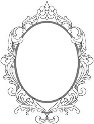 DJEČJI VRTIĆ OGLEDALCEERNESTINOVO